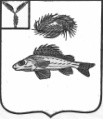 СОВЕТДЕКАБРИСТСКОГО МУНИЦИПАЛЬНОГО ОБРАЗОВАНИЯЕРШОВСКОГО РАЙОНА САРАТОВСКОЙ ОБЛАСТИРЕШЕНИЕот 01.11.2017 г.									№ 25-71Об установлении налога на имущество физических лиц на территории Декабристского муниципального образования Ершовского муниципального района Саратовской областиВ соответствии со статьями 12,15 и главой 32 «Налог на имущество физических лиц» Налогового кодекса Российской Федерации, законом Саратовской области «Об установлении единой даты начала применения на территории Саратовской области порядка определения налоговой базы по налогу на имущество физических лиц исходя из кадастровой стоимости объектов налогообложения», руководствуясь Уставом Декабристского муниципального образования Ершовского муниципального района Саратовской области, Совет Декабристского муниципального образованияРЕШИЛ:1. Установить и ввести в действие на территории Декабристского муниципального образования Ершовского муниципального района Саратовской области налог на имущество физических лиц и определить ставки налога в зависимости от кадастровой стоимости объектов налогообложения в следующих размерах (далее - налог):0,3 процента в отношении:-жилых домов, квартир, комнат;-объектов незавершенного строительства в случае, если проектируемым назначением таких объектов является жилой дом;-единых недвижимых комплексов, в состав которых входит хотя бы один жилой дом;-гаражей и машино-мест;-хозяйственных строений или сооружений, площадь каждого из которых не превышает 50 квадратных метров и которые расположены на земельных участках, предоставленных для ведения личного подсобного, дачного хозяйства, огородничества, садоводства или индивидуального жилищного строительства;2,0 процентов в отношении: - объектов налогообложения включенных в перечень, определенный в соответствии с пунктом 7 статьи 378.2 Налогового кодекса Российской Федерации;- объектов налогообложения предусмотренных абзацем вторым пункта 10 стать 378.2 Налогового кодекса Российской Федерации;- объектов налогообложения кадастровая стоимость каждого, из которых превышает 300 миллионов рублей;0,5 процента в отношении прочих объектов налогообложения. 2. Налоговые льготы по налогу на имущество физических лиц предоставляются в соответствии со статьёй 407 главы 32 Налогового кодекса Российской Федерации действуют в полном объеме.3. Порядок и сроки уплаты налога на имущество физических лиц предусмотрены статьей 409 главы 32 Налогового кодекса Российской Федерации.4. Решения Совета Декабристского муниципального образования Ершовского муниципального района Саратовской области от:- 20 января 2017 года № 83-169 «Об установлении налога на имущество физических лиц на территории Декабристского муниципального образования Ершовского муниципального района Саратовской области»  считать утратившим силу. 5. Настоящее решение вступает в силу с 1 января 2018 года, но не ранее чем по истечении одного месяца со дня его официального опубликования и не ранее 1-го числа очередного налогового периода по налогу.Глава Декабристского МОЕршовского муниципального района Саратовской области							М.А. Полещук